PÁLYÁZATI FELHÍVÁSA Gazdaságtudományi Kar pályázatot ír ki a 2017/2018. tanév első félévéreKiemelt ösztöndíj elnyerésére.A Kiemelt ösztöndíj odaítélése a Debreceni Egyetem Hallgatói Térítési és Juttatási Szabályzatának 16.§-ban, valamint a kari kiegészítés 4.§-ban megfogalmazottak figyelembevételével történik. Kiemelt szakmai ösztöndíjban a kar államilag támogatott/állami ösztöndíjas teljes idejű (nappali tagozatos) hallgatóinak legfeljebb 10%-a részesülhet.Kiemelt ösztöndíjban az a teljes idejű (nappali tagozatos), államilag támogatott/állami ösztöndíjas képzésben részt vevő pályázó részesülhet, aki:az előző két félév mindegyikében legalább 4,00 ösztöndíjindexet ért el, és mindkét félévben teljesítette az ösztöndíj kritériumot (legalább 20 kreditet teljesített, amelyből 15 szakmai kredit)a tanulmányaikon túl igazolt szakmai (így különösen DETEP, TDK, tanszéki koordinátori, kutatási és publikációs tevékenység), közéleti, kulturális vagy sport tevékenységet végezteka Tormay Béla és Kerpely Kálmán Szakkollégium hallgatói.Kizárólag tanulmányi eredmény alapján kiemelt tanulmányi ösztöndíj nem folyósítható.A pályázatnak tartalmaznia kell:mindazon tevékenységekről igazolást, amelyeket a hallgató pályázatában feltüntetett. Az igazolás nélküli tevékenységek az elbírálás során figyelmen kívül lesznek hagyva.a hallgató nyelvvizsga bizonyítványait,a kitöltött pályázati adatlapot.Pályázatot csak beiratkozott (aktív) hallgató nyújthat be, a honlapon elérhető pályázati adatlapon, lefűzhető genothermában.Nemzeti felsőoktatási ösztöndíj, tanszéki koordinátori (demonstrátori) és kiemelt ösztöndíj együttesen nem adható!Kiemelt tanulmányi ösztöndíj odaítéléséről és az odaítélés kritériumairól a Kari Tanulmányi Bizottság dönt, a hallgatói normatíva keretösszegének állását figyelembe véve. Az utolsó két tanulmányi félév teljesítménye előnyt élvez a többi félév teljesítményéhez képest.A pályázatokat a Gazdaságtudományi Kar Tanulmányi Osztályának 3-as irodájában kérjük ügyintézési időben Ombódiné Erdey Zsuzsának leadni. Leadási határidő: 2017. szeptember 29. (péntek) 12.00 óraDebrecen, 2017. szeptember 15.	Dr. Erdey László	oktatási dékánhelyettes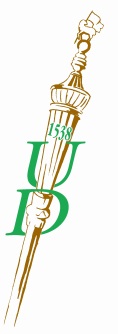 D E B R E C E N I  E G Y E T E MGazdaságtudományi KarTANULMÁNYI OSZTÁLYD E B R E C E N I  E G Y E T E MGazdaságtudományi KarTANULMÁNYI OSZTÁLYD E B R E C E N I  E G Y E T E MGazdaságtudományi KarTANULMÁNYI OSZTÁLY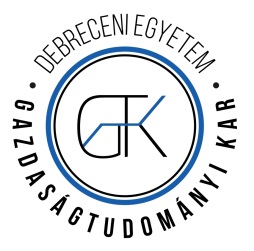 